ATZINUMS Nr. 22/9-3.6/73par atbilstību ugunsdrošības prasībāmAtzinums iesniegšanai derīgs sešus mēnešus.Atzinumu var apstrīdēt viena mēneša laikā no tā spēkā stāšanās dienas augstākstāvošai amatpersonai:Atzinumu saņēmu:20____. gada ___. ___________DOKUMENTS PARAKSTĪTS AR DROŠU ELEKTRONISKO PARAKSTU UN SATURLAIKA ZĪMOGU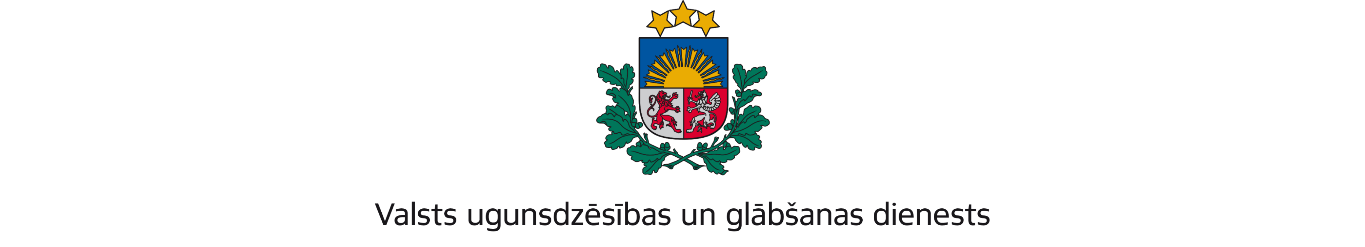 LATGALES REĢIONA BRIGĀDERīgas iela 1/3, Daugavpils, LV-5401; tālr.: 65455850; e-pasts: latgale@vugd.gov.lv; www.vugd.gov.lvPreiļosBauskas novada Bērnu un jaunatnes sporta skola(izdošanas vieta)(juridiskās personas nosaukums vai fiziskās personas vārds, uzvārds)16.06.2022.Reģ.Nr.90000033176(datums)(juridiskās personas reģistrācijas numurs vai fiziskās personās kods)Pilskalna iela 26, Bauska, Bauskas nov., LV-3901(juridiskās vai fiziskās personas adrese)1.Apsekots: Aglonas vidusskola ar sporta halli, Aglonas vidusskolas dienesta viesnīca.(apsekoto būvju, ēku vai telpu nosaukums)2.Adrese: Daugavpils iela 6, Daugavpils iela 5, Aglona, Aglonas pagasts Preiļu novads.3.Īpašnieks (valdītājs): Preiļu novada pašvaldība Reģ. Nr.90000065720, Raiņa(juridiskās personas nosaukums vai fiziskās personas vārds, uzvārds)Bulvāris 19, Preiļi, Preiļu novads LV-5301(juridiskās personas reģistrācijas numurs vai fiziskās personas kods; adrese)4.Iesniegtie dokumenti: Elektroniski saņemts iesniegums no nometnes vadītāja AgraGrandovska.5.Apsekoto būvju, ēku vai telpu raksturojums: Aglonas vidusskola ar sporta hallitrīsstāvīga ēka, Aglonas vidusskolas dienesta viesnīca divstāvīga ēka, U2augunsnoturības pakāpes.6.Pārbaudes laikā konstatētie ugunsdrošības prasību pārkāpumi: Normatīvo aktuugunsdrošības prasību pārkāpumi netika konstatēti.7.Slēdziens: Aglonas vidusskola ar sporta halli, Aglonas vidusskolas dienesta viesnīcaatbilst ugunsdrošības, prasībām un var tikt izmantotas diennakts nometnes„Aglona 2022” organizēšanai laika periodā no 08.08.2022. līdz 14.08.2022.8.Atzinums izsniegts saskaņā ar: Ministru kabineta 2009. gada 1. septembra noteikumiNr.981 “Bērnu nometņu organizēšana un darbības kārtība” 8.punkta 8.5. apakšpunktaprasībām.(normatīvais akts un punkts saskaņā ar kuru izdots atzinums)9.Atzinumu paredzēts iesniegt: : Kontrolējošām institūcijām.(iestādes vai institūcijas nosaukums, kur paredzēts iesniegt atzinumu)Valsts ugunsdzēsības un glābšanas dienesta Latgales reģiona brigādes komandierim, Rīgas ielā 1/3, Daugavpilī, LV-5401.(amatpersonas amats un adrese)Valsts ugunsdzēsības un glābšanas dienesta Latgales reģiona brigādes Ugunsdrošības uzraudzības un civilās aizsardzības nodaļas inspektorsAntis Jakovelis(amatpersonas amats)(paraksts)(v. uzvārds)(juridiskās personas pārstāvja amats, vārds, uzvārds vai fiziskās personas vārds, uzvārds; vai atzīme par nosūtīšanu)(paraksts)